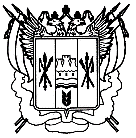 Российская ФедерацияРостовская областьЗаветинский районмуниципальное образование «Киселевское сельское поселение»Администрация Киселевского сельского поселенияПостановление№ .12.2023							                                          с.Киселевка  В соответствии с решением Собрания депутатов Киселевского сельского поселения от  27.12.2023 № 56  «О внесении изменений в решение Собрания депутатов Киселевского сельского поселения  «О бюджете Киселевского сельского поселения Заветинского района на 2023 год и на плановый период 2024 и 2025 годов», от 27.12.2023 № 57  «О бюджете Киселевского сельского поселения Заветинского района на 2024 год и на плановый период 2025 и 2026 годов»,ПОСТАНОВЛЯЮ:         1. Внести изменения в постановление Администрации Киселевского сельского поселения от 09.11.2018 № 121 «Об утверждении муниципальной программы «Формирование современной городской среды на территории муниципального образования «Киселевское сельское поселение» на 2019-2030 годы» согласно приложению к настоящему постановлению.2. Настоящее постановление  вступает в силу со дня официального опубликования.3. Контроль за выполнением постановления оставляю за собой.Глава Администрации          Киселевского сельского поселения                                          Л.И.Параваева                               Постановление вносит ведущийспециалист по вопросам муниципального хозяйстваПриложение к постановлению АдминистрацииКиселевского сельского поселения от     .12.2023 № ИЗМЕНЕНИЯ,вносимые в  постановление АдминистрацииКиселевского сельского поселения  от 09.11.2018 № 121  «Об утверждении муниципальной программы «Формирование современной городской среды на территории муниципального образования «Киселевское сельское поселение» на 2019-2030 годы»»   1 . В паспорте муниципальной программы Киселевского сельского поселения «Формирование современной городской среды на территории муниципального образования «Киселевское сельское поселение» на 2019-2030 годы»» строку ресурсное обеспечение муниципальной программы Киселевского сельского поселения изложить в следующей редакции:2. Строку «Ресурсное обеспечение подпрограммы» Паспорт подпрограммы «Благоустройство общественных территорий Киселевского сельского поселения»  изложить в следующей редакции:3. Приложение 3 изложить в следующей редакции: «Приложение № 3к муниципальной программе Киселевского сельского поселения «Формирование современной городской среды на территории Киселевского сельского поселения»РАСХОДЫ местного бюджета на реализацию муниципальной программы Киселевского сельского поселения «Формирование современной городской среды на территории Киселевского сельского поселения»4. Приложение 4 изложить в следующей редакции: «Приложение № 4 к муниципальной программе Киселевского сельского поселения«Формирование современной городской среды на территории Киселевского сельского поселения»РАСХОДЫна реализацию муниципальной программы Киселевского сельского поселения«Формирование современной городской среды на территории Киселевского сельского поселения»                   Ведущий специалист по общим вопросам                                   Л.В. КостеренкоО внесении изменений в постановление Администрации Киселевского сельского поселения от 09.11.2018 № 121«Ресурсное обеспечение муниципальной программы 
–«Ресурсное обеспечение  подпрограммы 
–Номер и наименование подпрограммы, основного мероприятияподпрограммыОтветственный исполнитель, соисполнители, участникиКод бюджетной классификации расходовКод бюджетной классификации расходовКод бюджетной классификации расходовКод бюджетной классификации расходовОбъем расходов, всего (тыс. рублей)В том числе по годам реализации муниципальной программыВ том числе по годам реализации муниципальной программыВ том числе по годам реализации муниципальной программыВ том числе по годам реализации муниципальной программыВ том числе по годам реализации муниципальной программыВ том числе по годам реализации муниципальной программыВ том числе по годам реализации муниципальной программыВ том числе по годам реализации муниципальной программыВ том числе по годам реализации муниципальной программыВ том числе по годам реализации муниципальной программыВ том числе по годам реализации муниципальной программыВ том числе по годам реализации муниципальной программыНомер и наименование подпрограммы, основного мероприятияподпрограммыОтветственный исполнитель, соисполнители, участникиГРБСРзПрЦСРВРОбъем расходов, всего (тыс. рублей)20192020202120222023202420252026202720282029203012345678910111213141516171819Муниципальная программа Киселевского сельского поселения «Формирование современной городской среды на территории Киселевского сельского поселения»всегов том числе: ––––18969,400,0505,110512,300,000,000,00,00,03976,03976,000,000,0Муниципальная программа Киселевского сельского поселения «Формирование современной городской среды на территории Киселевского сельского поселения»Администрация Киселевского сельского поселенияобласти951–––18969,400,0505,110512,300,000,000,00,00,03976,03976,000,000,0Подпрограмма 1 «Благоустройство общественных территорий Киселевского сельского поселения»Администрация Киселевского сельского поселенияобласти951–––18969,400,0505,110512,300,000,000,00,00,03976,03976,000,000,0Основное мероприятие 1.1. Благоустройство общественных территорий Киселевского сельского поселенияАдминистрация Киселевского сельского поселенияобласти 9510503-8457,100,0505,100,000,000,000,00,00,03976,03976,000,000,0.Основное мероприятие 1.2Реализация мероприятий по формированию современной городской среды в части благоустройства общественных территорий по объекту:Благоустройство пешеходной зоны, с размещением зон рекреации, площадью 3348 кв.м, по адресу: Ростовская обл., Заветинский район, с.Киселевка, ул.60 лет СССР,17 Администрация Киселевского сельского поселенияобласти 951050310412,300,000,010412,300,000,000,000,000,000,000,000,000,0Основное мероприятие 1.3Строительный контроль и авторский надзор для реализации мероприятий по формированию современной городской среды в части благоустройства общественных территорий по объекту:Благоустройство пешеходной зоны, с размещением зон рекреации, площадью 3348 кв.м, по адресу: Ростовская обл., Заветинский район, с.Киселевка, ул.60 лет СССР,17 Администрация Киселевского сельского поселенияобласти 9510503100,000,000,0100,000,000,000,000,000,000,000,000,000,0».Наименование муниципальной программы, номер и наименование подпрограммыИсточники финансированияОбъем расходов,всего(тыс. рублей)В том числе по годам реализациимуниципальной программыВ том числе по годам реализациимуниципальной программыВ том числе по годам реализациимуниципальной программыВ том числе по годам реализациимуниципальной программыВ том числе по годам реализациимуниципальной программыВ том числе по годам реализациимуниципальной программыВ том числе по годам реализациимуниципальной программыВ том числе по годам реализациимуниципальной программыВ том числе по годам реализациимуниципальной программыВ том числе по годам реализациимуниципальной программыВ том числе по годам реализациимуниципальной программыВ том числе по годам реализациимуниципальной программыНаименование муниципальной программы, номер и наименование подпрограммыИсточники финансированияОбъем расходов,всего(тыс. рублей)201920202021202220232024202520262027202820292030123456789101112131415Муниципальная программа Киселевского сельского поселения«Формирование современной городской среды на территории Киселевского сельского поселения»всего 18969,400,0505,110512,30,000,00,0    0,00,03976,03976,00,00,0Муниципальная программа Киселевского сельского поселения«Формирование современной городской среды на территории Киселевского сельского поселения»федеральный бюджет10198,90,00,010198,90,00,00,00,00,00,00,00,00,0Муниципальная программа Киселевского сельского поселения«Формирование современной городской среды на территории Киселевского сельского поселения»областной бюджет203,40,00,0203,40,00,00,00,00,00,00,00,00,0Муниципальная программа Киселевского сельского поселения«Формирование современной городской среды на территории Киселевского сельского поселения»местный бюджет8567,10,0505,1110,00,00,00,00,00,03976,03976,00,00,0Муниципальная программа Киселевского сельского поселения«Формирование современной городской среды на территории Киселевского сельского поселения»внебюджетные источники–––––––––––––Подпрограмма  1«Благоустройство общественных территорий Киселевского сельского поселениявсего 18969,40,0505,110512,30,00,00,00,00,03976,03976,00,00,0Подпрограмма  1«Благоустройство общественных территорий Киселевского сельского поселенияфедеральный бюджет10198,90,00,010198,90,00,00,00,00,00,00,00,00,0Подпрограмма  1«Благоустройство общественных территорий Киселевского сельского поселенияобластной бюджет203,40,00,0203,40,00,00,00,00,00,00,00,00,0Подпрограмма  1«Благоустройство общественных территорий Киселевского сельского поселенияместный бюджет8567,100,0505,1110,000,000,00,00,00,03976,03976,00,00,0».Подпрограмма  1«Благоустройство общественных территорий Киселевского сельского поселениявнебюджетные источники–––––––––––––